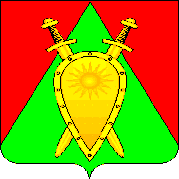 Администрация городского округа ЗАТО п. ГорныйП О С Т А Н О В Л Е Н И Е29 сентября 2023 год			      	                                                № 303Об утверждении программы профилактики рисков причинения вреда (ущерба) охраняемым законом ценностям при осуществлении муниципального контроля на автомобильном транспорте и в дорожном хозяйстве на территории городского округа ЗАТО п.ГорныйНа основании Постановления Правительства РФ от 25.06.2021 № 990 «Об утверждении Правил разработки и утверждения контрольными (надзорными) органами программы профилактики рисков причинения вреда (ущерба) охраняемым законом ценностям», администрация городского округа ЗАТО п.Горный постановляет:Утвердить Программу профилактики рисков причинения вреда (ущерба) охраняемым законом ценностям при осуществлении муниципального контроля на автомобильном транспорте и в дорожном хозяйстве на территории городского округа ЗАТО п.Горный.          2.Настоящее постановление вступает в силу после его опубликования (обнародования) на официальном сайте городского округа ЗАТО п.Горный http://gorniy.75.ru.И.о. главы ЗАТО п. Горный                                                           М.А. Федорова Специалист 1 разряда жилищного отдела _____________  А.С. Варлакова«____» _________ 2023 г.Главный специалист администрациигородского округа ЗАТО п. Горный__________________Л.М. Шишкин«____» _________ 2023 г.Приложение кПостановлению администрации    от 29.09.2023 г. №303Программапрофилактики рисков причинения вреда (ущерба) охраняемым законом ценностям при осуществлении муниципального контроля на автомобильном транспорте и в дорожном хозяйстве на территории городского округа ЗАТО п.Горный.Настоящая программа профилактики рисков причинения вреда (ущерба) охраняемым законом ценностям при осуществлении муниципального контроля на автомобильном транспорте и в дорожном хозяйстве (далее - Программа), устанавливает порядок проведения профилактических мероприятий, направленных на предупреждение причинения вреда (ущерба) охраняемым законом ценностям, соблюдение которых оценивается в рамках осуществления муниципального контроля  на автомобильном транспорте и в дорожном хозяйстве (далее – муниципальный контроль).I. Анализ текущего состояния осуществления муниципального контроля, описание текущего развития профилактической деятельности администрации городского округа ЗАТО п.Горный, характеристика проблем, на решение которых направлена ПрограммаОбъектами муниципального контроля (далее – объекты контроля) являются:1) в рамках пункта 1 части 1 статьи 16 Федерального закона № 248-ФЗ:а) деятельность по осуществлению работ по капитальному ремонту, ремонту и содержанию автомобильных дорог общего пользования местного значения;б) деятельность по использованию полос отвода и (или) придорожных полос автомобильных дорог общего пользования местного значения;в) деятельность по осуществлению перевозок по муниципальным маршрутам регулярных перевозок, не относящихся к предмету федерального государственного контроля (надзора) на автомобильном транспорте, городском наземном электрическом транспорте и в дорожном хозяйстве в области организации регулярных перевозок;2) в рамках пункта 2 части 1 статьи 16 Федерального закона № 248-ФЗ:а) дорожно-строительные материалы, указанные в приложении 1 к техническому регламенту Таможенного союза «Безопасность автомобильных дорог», принятому решением Комиссии Таможенного союза от 18 октября 2011 года № 827 «О принятии технического регламента Таможенного союза «Безопасность автомобильных дорог»;б) дорожно-строительные изделия, указанные в приложении 2 к техническому регламенту Таможенного союза «Безопасность автомобильных дорог», принятому решением Комиссии Таможенного союза от 18 октября 2011 года № 827 «О принятии технического регламента Таможенного союза «Безопасность автомобильных дорог»;3) в рамках пункта 3 части 1 статьи 16 Федерального закона № 248-ФЗ:а) автомобильные дороги местного значения и искусственные дорожные сооружения на них; б) объекты дорожного и придорожного сервиса, расположенные в границах полос отвода и (или) придорожных полос автомобильных дорог общего пользования местного значения;в) придорожные полосы и полосы отвода автомобильных дорог общего пользования местного значения».II. Цели и задачи реализации Программы1. Целями реализации Программы являются:- предупреждение нарушений обязательных требований в сфере муниципального контроля на автомобильном транспорте и в дорожном хозяйстве;- предотвращение угрозы причинения, либо причинения вреда охраняемым законом ценностям вследствие нарушений обязательных требований;- устранение существующих и потенциальных условий, причин и факторов, способных привести к нарушению обязательных требований и угрозе причинения, либо причинения вреда;- формирование моделей социально ответственного, добросовестного, правового поведения контролируемых лиц;- повышение прозрачности системы контрольно-надзорной деятельности.2. Задачами реализации Программы являются:- оценка возможной угрозы причинения, либо причинения вреда (ущерба) охраняемым законом ценностям, выработка и реализация профилактических мер, способствующих ее снижению;- выявление факторов угрозы причинения, либо причинения вреда (ущерба) охраняемым законом ценностям, причин и условий, способствующих нарушению обязательных требований, определение способов устранения или снижения угрозы;- оценка состояния подконтрольной среды и установление зависимости видов, форм и интенсивности профилактических мероприятий от присвоенных контролируемым лицам категорий риска;- создание условий для изменения ценностного отношения контролируемых лиц к рисковому поведению, формирования позитивной ответственности за свое поведение, поддержания мотивации к добросовестному поведению;- регулярная ревизия обязательных требований и принятие мер к обеспечению реального влияния на подконтрольную сферу комплекса обязательных требований, соблюдение которых составляет предмет муниципального контроля;- формирование единого понимания обязательных требований у всех участников контрольно-надзорной деятельности;- создание и внедрение мер системы позитивной профилактики; повышение уровня правовой грамотности контролируемых лиц, в том числе путем обеспечения доступности информации об обязательных требованиях и необходимых мерах по их исполнению;- снижение издержек контрольно-надзорной деятельности и административной нагрузки на контролируемых лиц.III. Перечень профилактических мероприятий, сроки(периодичность) их проведенияВ соответствии с Положением о муниципальном  контроле  на автомобильном транспорте и в дорожном хозяйстве на территории городского округа ЗАТО п.Горный, утвержденном Решением Думы городского округа ЗАТО п.Горный № 33 от 28 октября 2021 года, могут проводиться следующие виды профилактических мероприятий:IV. Показатели результативности и эффективности Программы1. Для оценки результативности и эффективности Программы устанавливаются следующие показатели результативности и эффективности:- количество контрольных мероприятий, проведенных в рамках муниципального контроля;- количество контрольных мероприятий, проведенных в рамках муниципального  контроля, без выявленных нарушений;- количество осуществленных профилактических мероприятий в форме информирования;- количество осуществленных профилактических мероприятий в форме консультирования.2. Сведения о достижении показателей результативности и эффективности Программы включаются в состав доклада о виде муниципального контроля в соответствии со статьей 30 Федерального закона «О государственном контроле (надзоре) и муниципальном контроле в Российской Федерации». №Вид мероприятияФорма мероприятияПодразделение и (или) должностные лица администрации, ответственные за реализацию мероприятияСроки проведения1.ИнформированиеПосредством размещения соответствующих сведений на официальном сайте органов местного самоуправления городского округа ЗАТО п.Горный в информационно-телекоммуникационной сети «Интернет», в средствах массовой информации, через личные кабинеты контролируемых лиц в государственных информационных системах (при их наличии) и в иных формах.официальный    сайт администрации городского округа ЗАТО п. Горный https://gorniy.75.ruЖилищный отдел администрацииПо мере необходимости2.Объявление предостережения 	Объявление предостережений контролируемым лицам для целей принятия мер по обеспечению соблюдения обязательных требований	Жилищный отдел администрации	В течение года (при наличии оснований)Предостережение объявляется и направляется контролируемому лицу в порядке, предусмотренном Федеральным законом № 248-ФЗ, и должно содержать указание на соответствующие обязательные требования, предусматривающий их нормативный правовой акт, информацию о том, какие конкретно действия (бездействие) контролируемого лица могут привести или приводят к нарушению обязательных требований, а также предложение о принятии мер по обеспечению соблюдения данных требований и не может содержать требование представления контролируемым лицом сведений и документов.Жилищный отдел администрацииВ течение года (при наличии оснований)3.КонсультированиеРазъяснение по вопросам, связанным с организацией и осуществлением муниципального контроля, которое осуществляется инспектором контрольного органа, по обращениям контролируемых лиц и их представителей без взимания платы.Консультирование может осуществляться инспектором контрольного органа по телефону, посредством видеоконференцсвязи, на личном приеме либо в ходе проведения профилактического мероприятия, контрольного мероприятия.Жилищный отдел администрацииВ течение года (при наличии оснований)